Znak sprawy: ZUT/ATT/231- 828.01/2020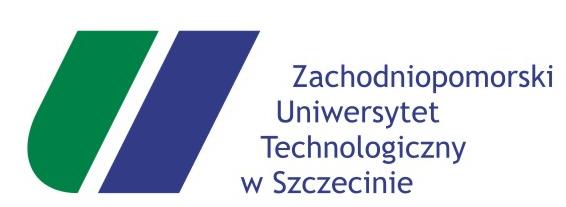 Szczecin, dnia 04.11.2020 r.Zapytanie ofertowe nr 51/2020
dla zamówienia do 30 000,00 euroWykonanie ekspertyzy technicznej dachu budynku WBiIŚ przy al. Piastów 50a pod kątem możliwości montażu konstrukcji z panelami PV.Istotne warunki zamówieniaIntegralną część niniejszych IWZ stanowią następujące dokumenty: Formularz ofertowy + oświadczenie,Załącznik nr 2	 Program Funkcjonalno - Użytkowy (PFU) Załącznik nr 3	 Audyt energetyczny budynkuZałącznik nr 4	 Klauzula informacyjna administratora danychNazwa oraz adres Zamawiającego.Zachodniopomorski Uniwersytet Technologiczny w Szczecinieal. Piastów 17, 70-310 SzczecinREGON: 320588161, NIP: 852-254-50-56Tryb udzielenia zamówienia.Zamówienie udzielane jest w trybie zapytania ofertowego do 30 000,00 euro na podstawie
art. 4 pkt. 8 ustawy z dnia 29 stycznia 2004 r. Prawo Zamówień Publicznych, oraz zgodnie z punktem 4 „Instrukcji postępowania przy udzielaniu przez Zachodniopomorski Uniwersytet Technologiczny zamówień wyłączonych z obowiązku stosowania ustawy – Prawo Zamówień Publicznych” ujętej w Załączniku nr 2 do Zarządzenia Rektora ZUT nr 22 z 8.01.2009r. w sprawach dotyczących zamówień publicznych w Zachodniopomorskim Uniwersytecie Technologicznym w Szczecinie i art. 701-705 KC.Przedmiot i warunki wykonania zamówienia.Przedmiotem zamówienia jest:Opracowanie ekspertyzy technicznej dotyczącej stanu technicznego dachów, na których ma być wykonana dachowa instalacja fotowoltaiczna o mocy do 99 kW,  i które mają być dodatkowo docieplone, wraz z podaniem wytycznych do projektu ewentualnych wzmocnień, który nie jest elementem przedmiotu zamówienia w zakresie obecnym 
i szacunkowych wytężeń konstrukcji.”Przedmiotowa instalacja fotowoltaiczna, będzie zlokalizowana na dachach budynków A, B, C, D, E, F, G, zgodnie z załączonym Programem Funkcjonalno - Użytkowym (PFU) – załącznik nr 2 do IWZ.Rodzaj i grubość docieplenia stropodachów wskazane są w Audycie energetycznym budynku - załącznik nr 3 do IWZ.Inwestor nie planuje przebudowy konstrukcji budynków w tym dachu na potrzeby montażu elementów instalacji fotowoltaicznej, co najwyżej jej wzmocnienie. Całość instalacji przewiduje posadowić i uruchomić wykorzystując istniejącą konstrukcję i dostępne miejsce na dachach budynków.Z dniem 1 września 2020 r. Wydział Budownictwa i Architektury /WBiA/ ZUT został przekształcony na dwa wydziały: Wydział Architektury /WA/ i Wydział Budownictwa 
i Inżynierii Środowiska/WBiIŚ/. Teren przeznaczony pod inwestycję położony jest w Szczecinie, przy al. Piastów 50a na działce nr 14, obręb ewidencyjny 1042 [ŚRÓDMIEŚCIE 42], jednostka ewidencyjna 326201_1.Stan formalno-prawny: działka nr 14 jest własnością Zamawiającego.Termin wykonania zamówienia:Termin wykonania zamówienia:  do 30 dni od podpisania umowy.Forma przekazania:Ekspertyza techniczna do akceptacji przez Zamawiającego – 1 komplet w formie papierowej oraz 1 egz. w wersji elektronicznej w formacie pdf, na pendrive.Ostateczna wersja ekspertyzy (po zatwierdzeniu przez Zamawiającego) – 3 komplety 
w formie papierowej oraz 1 egz. w wersji elektronicznej w formacie pdf, na pendrive.Przekazanie ekspertyzy technicznej nastąpi na podstawie protokołu zdawczo – odbiorczego,
a podstawę wystawienia faktury stanowi odbiór przez Zamawiającego bez uwag.VI.	Wynagrodzenie wykonawcy.Wynagrodzenie Wykonawcy za wykonaną usługę ustala się jako ryczałtowe.VII.	Warunki płatności.Należność płatna po dokonaniu końcowego odbioru ekspertyzy bez uwag w terminie 
do 21 dni od daty przedłożenia faktury wraz z kompletem dokumentów z naszego rachunku bankowego w Santander Bank Polska S.A. 3 Oddział w Szczecinie 
Nr 02 1090 1492 0000 0000 4903 0242.VIII.	Kary za opóźnienie w wykonaniu przedmiotu zlecenia.W wysokości 0,2% wynagrodzenia brutto za każdy dzień zwłoki oraz za zwłokę w usuwaniu powyżej 7 dni usterek w trakcie okresu gwarancyjnego.Z tytułu odstąpienia od umowy z przyczyn leżących po stronie Wykonawcy, Wykonawca zapłaci Zamawiającemu karę umowną w wysokości 30 % wynagrodzenia brutto.IX.	Rękojmia i gwarancjaOkres gwarancji na wykonaną ekspertyzę 48 miesięcy od daty odbioru końcowego bez uwag.X.	Kryterium wyboru ofert.Najniższa cena przy spełnieniu zapisów zapytania ofertowego – waga kryterium 100%.XI.	Podpisanie umowyZ Wykonawcą wybranym w drodze niniejszego postępowania, który złoży ofertę najkorzystniejszą, spełniającą zapisy zapytania ofertowego, zostanie zawarta umowa o wykonanie zamówienia. Wykonawca będzie zobowiązany do podpisania umowy w miejscu i terminie wskazanym przez Zamawiającego.XII.	Pracownikami uprawnionymi do kontaktowania się w sprawach zamówienia są:Kierownik Działu Technicznego - mgr inż. Anna Marel-Palenica; 
e-mail: amarel@zut.edu.plSpecjalista – Elżbieta Wyszyńska;    e-mail: ewyszynska@zut.edu.plXIII.	Miejsce oraz termin składania i otwarcia ofertPrawidłowo zamkniętą i opisaną kopertę z napisem:Wykonanie ekspertyzy technicznej dachu budynku WBiIŚ przy al. Piastów 50a pod kątem możliwości montażu konstrukcji z panelami PVzawierającą:formularz ofertowy + oświadczenie – wypełniony załącznik nr 1 do IWZ,należy składać w Budynku Jednostek Międzywydziałowych Zachodniopomorskiego Uniwersytetu Technologicznego w Szczecinie, al. Piastów 48, pokój 415,w terminie do dnia 10.11.2020 r. do godziny 1000 lub e-mailem na adres ewyszynska@zut.edu.plOtwarcie ofert nastąpi w dniu 10.11.2020 r. w Budynku Jednostek Międzywydziałowych w pokoju 415 o godzinie 1030.Oferta, otrzymana przez Zamawiającego po terminie składania ofert, zostanie niezwłocznie zwrócona Wykonawcy bez otwierania.XVI.	Informacje dodatkoweZamawiający posiada dokumentację projektową budynku, wskazaną na str. 10 załączonego PFU  - do wglądu w siedzibie Zamawiającego.XV.	Postanowienia końcoweZgodnie z art. 701 par. 3 Kodeksu Cywilnego zastrzega się, możliwość unieważnienia postępowania (odwołania) oraz że niniejsze „Ogłoszenie zapytania ofertowego”, jak też otrzymanie w wyniku niniejszego zapytania „oferty cenowej” nie jest równoznaczne ze złożeniem zamówienia przez ZUT w Szczecinie i nie łączy się z koniecznością zawarcia przez niego umowy.Zamawiający zastrzega sobie prawo nie rozpatrywania (a tym samym odrzucenie i w konsekwencji nie wybranie jako najkorzystniejszej) tej, złożonej w niniejszym zapytaniu oferty, którą złożył wykonawca (oferent), którego dotyczy przynajmniej jedna z następujących okoliczności:Nie dalej niż wciągu 12 miesięcy, licząc od terminu składania ofert w niniejszym zapytaniu, przypadał termin składania ofert w innym organizowanym przez Zachodniopomorski Uniwersytet Technologiczny w Szczecinie zapytaniu ofertowym, w którym to zapytaniu wykonawca (oferent) brał udział i pomimo tego, że jego oferta została wówczas uznana za najkorzystniejszą, wykonawca ten uchylił się od (w szczególności odmówił) zawarcia z Zamawiającym umowy na warunkach wynikających z tamtego zapytania ofertowego.Nie dalej niż wciągu 12 miesięcy, licząc od terminu składania ofert w niniejszym zapytaniu, z winy wykonawcy (oferenta) miało miejsce odstąpienie od zawartej z nim przez Zamawiającego umowy w sprawie innego zamówienia publicznego lub miało miejsce rozwiązanie takiej umowy przez jej wypowiedzenie.Nie dalej niż wciągu 12 miesięcy, licząc od terminu składania ofert w niniejszym zapytaniu, Zamawiający zawarł z wykonawcą (oferentem) umowę w sprawie innego zamówienia publicznego, w ramach której to umowy Zamawiający naliczył wykonawcy (oferentowi) kary umowne w wysokości przekraczającej 2% wynagrodzenia umownego netto (bez podatku VAT) z tytułu nieterminowej realizacji umowy lub innego rodzaju nienależytego jej wykonywania czy wykonania.